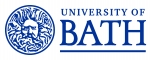  Job Description Person SpecificationCode: A/F – Application form, I/T – Interview/Talk, R – ReferencesJob titleProfessor of Public Policy and International Development Department/SchoolSocial and Policy SciencesJob familyEducation and ResearchReporting toHead of Department/Group Responsible forAny research staff/studentsLocationUniversity of Bath premisesBackground and contextThe Department of Social and Policy Sciences is an internationally renowned Department, and one of the leading centres for social sciences in the UK. We have an excellent reputation for delivering cutting edge research and innovative teaching that has genuine impact in the world. The Department offers expertise in social policy, sociology, social work and international development (http://www.bath.ac.uk/soc-pol/). The Department is currently extending and broadening its research and teaching portfolios with a number of replacement and expansion posts at all levels. This includes the appointment of four professors, each offering an outstanding track record of independent research of international standing, as well as a commitment to achieving global impact through research, teaching and learning, and strategic partnerships. The University intends to appoint a Professor in Public Policy and International Development with strong political economy expertise as soon as possible. The Department has an excellent national and international reputation for its policy research, evidenced in its research contributions to the international scholarly community, its research impact through professional and public engagement, its strong pool of postgraduate researchers, and its innovative teaching portfolio. The post holder will be expected to provide world class leadership that will enhance the Department’s expertise in policy research. Specifically, s/he will expected to make significant research contributions in public policy and international development through publications, impact and outreach activities; leading and sustaining research programmes; and being active in developing and submitting competitive applications for external funding; develop and support innovations in key aspects of learning and teaching;create or extend external partnerships of strategic value to the Department/University;provide effective leadership and management within the Department and across the University. The Department offers a wide range of scholarly expertise in policy research. With this appointment, we will expand our capacity in international development and public policy, broadly defined. Job purposeTo lead research with high international impact and profile; lead teaching at undergraduate and postgraduate level; undertake management and leadership duties commensurate with the role; nurture our research community and culture.  Main duties and responsibilities Main duties and responsibilities The job duties and responsibilities listed below are intended to describe the general nature of the role.  The duties and responsibilities and the balance between the elements in the role may change or vary over time depending on the specific needs at a specific point in time, or due to changing needs in the department/group.  Jobholders should note that there may not be an immediate requirement to carry out all the activities listed below.The job duties and responsibilities listed below are intended to describe the general nature of the role.  The duties and responsibilities and the balance between the elements in the role may change or vary over time depending on the specific needs at a specific point in time, or due to changing needs in the department/group.  Jobholders should note that there may not be an immediate requirement to carry out all the activities listed below.1Research & scholarshipaDemonstrate research leadership to ensure the highest standards of ethics and integrity in research, with international collaborations as appropriate to the discipline.bLead major collaborative research activity with other institutions or bodies to bring significant benefit to the University’s national and international standing.cAttract external funding to support major activity in collaboration with other Universities or organisations.  dMaintain a regular output of highest quality research which is published in leading research journals and national/international conferences or other outputs as appropriate to the discipline. ePresent research (often by invitation) at international conferences and/ or at other appropriate high-profile events.fProvide leadership to maximise the non-academic impact of research, including substantial knowledge or technology exchange and/or public engagement activities, including a range of partnerships with external organisations. gContribute significantly to the development and implementation of research strategies in the Department and Faculty hContribute to the enhancement of postgraduate research student environment, including through leadership of doctoral training centres and partnerships.2Teaching aDeliver a wide range of effective and inclusive teaching and supporting learning activitiesbAssess the work and progress of students and provide them with constructive feedback.cSeek ways of improving performance by reflecting on teaching design and delivery and obtaining and analysing feedback.dLead and develop innovative approaches to improving the learning environment, including use of blended and distance learning technologies and techniques.eEngage in professional development in relation to teaching, learning and assessment, related to academic, institutional and/or other professional practises.fWrite/author teaching materials in appropriate discipline area.gDevelop and market curricula or methods of teaching designed to attract new client groups. hEngage in pedagogic research or practitioner research and other scholarly activitiesiContribute to outreach and/or Widening Participation public engagement activity within the Department, Faculty or University.3Management and leadership aProvide leadership that will influence and shape the output of their Department and contribute directly to the level of success of the Department. bRepresent the University as an acknowledged expert in the appropriate discipline e.g. participate as an expert witness or give professional advice to government bodies and other agencies.  cRepresent the Department/Faculty’s activities with groups beyond the University – especially internationally – bringing benefit to the University over a sustained period.dEstablish and develop sustainable academic networks with other HE/FE institutions nationally and internationally which bring benefit to the Department, Faculty and University.CriteriaEssentialDesirableAssessed byQualificationsPhD in International Development, Public Policy or related social sciences√A/FHigher education teaching qualification or professional recognition (e.g. PGCert, FHEA or equivalent)√A/FExperience/KnowledgeDeep knowledge of international development and public policy√A/F & I/TWorld-class publication record in high-quality peer-reviewed journals√  A/FExperience in attracting research funding√  A/FExperience in supervising postdocs√  A/FExperience in supervising graduate students √  A/FEvidence of effective achievements in teaching and/or supported learning√  A/F & I/TSkillsOutstanding written and oral presentation and communication skills√I/T & RDemonstrated administrative skills√A/F & RDemonstrated ability to provide research leadership√A/F, I/T & RAbility to contribute to the management and strategic direction of the Department√A/F, I/T & RInspirational communicator of research concepts√I/T & RAttributesWorld-class research reputation in international development and public policy, interpreted broadly√A/F, I/T & RGood local, national and international collaborator and networker√I/T & RPotential to attract external research funding√I/T & RCommitment to high quality teaching √A/F & I/TSupport to colleagues and their professional development√I/T & R